TURTON PRIMARY CARE NETWORK EXTENDED HOURS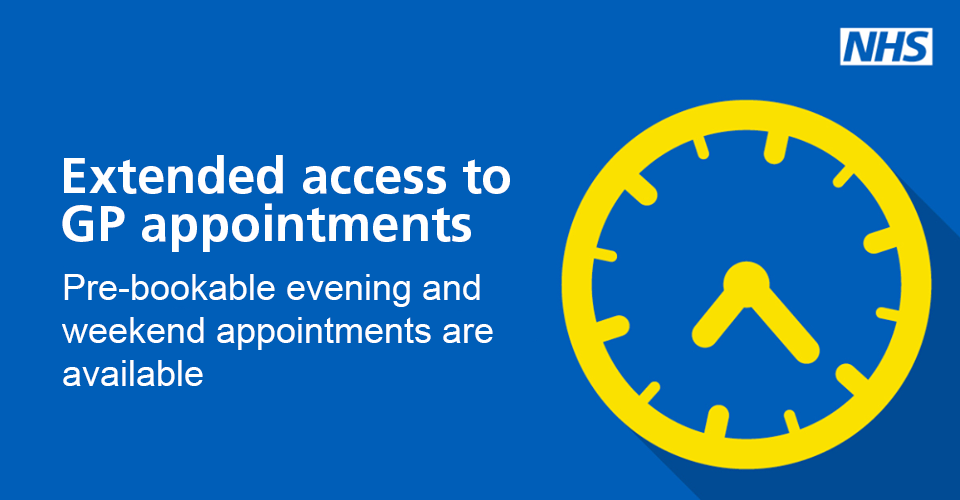 We are offering extended hours appointments from Saturday 01st October 2022.These appointments will be offered by your GP Surgery.Locations: 				
HarwoodHarwood Medical Centre			
Hough Fold Way				Bolton
BL2 3HQ(Tuesdays and Saturdays)        18:30pm – 20:00pm Tuesday09:00am – 17:00pm SaturdayEgerton & Dunscar Health CentreDarwen RoadBromley CrossBolton BL7 9RG(Monday and Wednesdays)18:30pm – 20:00pmOaks Family PracticeCrompton Health Centre501 Crompton WayBolton BL1 8UP(Thursdays and Fridays)18:30pm – 20:00pmExtended Hours Contract: 01204 462050  